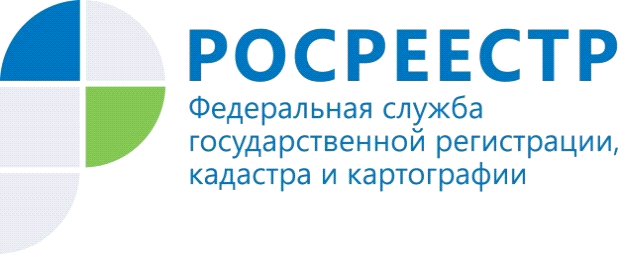 Кадастровая палата проконсультирует гражданпо вопросам «гаражной амнистии»Кадастровая палата по Курской области проведет горячую телефонную линию по вопросам «гаражной амнистии». Жители региона смогут узнать о том, какой гараж попадает под амнистию, с чего начать оформление гаража и земельного участка под ним и какие документы необходимы для кадастрового учёта и регистрации прав.Граждане смогут задать вопросы специалистам Кадастровой палаты по Курской области 16 и 23 сентября 2021 года с 14:00 до 17:00 по номеру телефона: 8 (4712) 42-00-00. Также вопросы можно присылать в официальные группы Кадастровой палаты в социальных сетях Вконтакте, Одноклассники, Инстаграм. Напомним, с 1 сентября 2021 года вступил в силу Закон о «гаражной амнистии», действие которого распространяется на объекты гаражного назначения (не самострои), только капитальные, у которых есть фундамент и стены, построенные до 30 декабря 2004 года, то есть до вступления в действие Градостроительного кодекса. Продлится «гаражная амнистия» до 1 сентября 2026 года.